                                                                       ПРОЕКТ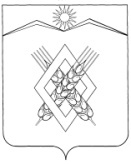 АДМИНИСТРАЦИЯ ХАРЬКОВСКОГО СЕЛЬСКОГО ПОСЕЛЕНИЯЛАБИНСКОГО РАЙОНАП О С Т А Н О В Л Е Н И Еот ________ г.                                                                                                        № ___хутор Харьковский                                                                                                       О Комиссии Совета Харьковского сельского поселения Лабинского района по контролю за достоверностью сведений о доходах, об имуществе и обязательствах имущественного характера предоставляемых депутатами Совета Харьковского сельского поселения Лабинского районаВ соответствии с Федеральным законом от 25 декабря 2008 года          № 273-ФЗ «О противодействии коррупции» постановляю:1. Образовать Комиссию Совета Харьковского сельского поселения Лабинского района по контролю за достоверностью сведений о доходах, об имуществе и обязательствах имущественного характера, предоставляемых депутатами Совета Харьковского сельского поселения Лабинского района и утвердить ее состав (приложение № 1).2. Утвердить Положение о Комиссии Совета Харьковского сельского поселения Лабинского района по контролю за достоверностью сведений о доходах, об имуществе и обязательствах имущественного характера, предоставляемых депутатами Совета Харьковского сельского поселения Лабинского района (приложение № 2).    3. Ведущему специалисту администрации Харьковского сельского поселения Лабинского района (Лукьянцева), обнародовать настоящее постановление и разместить на  официальном сайте  администрации Харьковского сельского поселения Лабинского района в информационно-телекоммуникационной сети «Интернет».4. Настоящее постановление вступает в силу со дня его подписания.Глава администрации  Харьковского сельского  поселения Лабинского  района                                                                      С. В. Парафиева                            ПРИЛОЖЕНИЕ № 1  УТВЕРЖДЕН                                                       постановлением администрацииХарьковского сельского поселения                                   Лабинского района                                        от __________ № ___Состав
Комиссии Совета Харьковского сельского поселения Лабинского района по контролю за достоверностью сведений о доходах, об имуществе и обязательствах имущественного характера предоставляемых депутатами Совета Харьковского сельского поселения Лабинского районаГлава администрации  Харьковского сельского  поселения Лабинского  района                                                                      С. В. Парафиева                             ПРИЛОЖЕНИЕ № 2  УТВЕРЖДЕН                                                       постановлением администрацииХарьковского сельского поселения                                   Лабинского района                                        от __________ № ___Положение
о Комиссии Совета Харьковского сельского поселения Лабинского района по контролю за достоверностью сведений о доходах, об имуществе и обязательствах имущественного характера, представляемых членами Совета Харьковского сельского поселения Лабинского района    1. Комиссия Совета Харьковского сельского поселения Лабинского районапо контролю за достоверностью сведений о доходах, об имуществе и обязательствах имущественного характера, представляемых депутатами Совета Харьковского сельского поселения Лабинского района (далее - Комиссия) является постоянно действующим органом Совета Харьковского сельского поселения Лабинского района.2. Комиссия в своей деятельности руководствуется Конституцией Российской Федерации, федеральными конституционными законами, федеральными законами, нормативными правовыми актами Президента Российской Федерации, нормативными правовыми актами Правительства Российской Федерации, законами и нормативными правовыми актами Краснодарского края, а также настоящим Положением.3. Комиссия осуществляет свою деятельность на принципах гласности и свободного обсуждения вопросов. 4. В состав Комиссии входят депутаты Совета Харьковского сельского поселения Лабинского района, представители администрации Харьковского сельского поселения Лабинского района. Состав Комиссии утверждается постановлением главы администрации  Харьковского сельского поселения Лабинского района. Решение об утверждении состава Комиссии оформляется постановлением главы администрации  Харьковского сельского  поселения Лабинского  района.5. Депутат Совета Харьковского сельского поселения Лабинского района, являющийся членом Комиссии, после прекращения своих полномочий в качестве депутата Совета Харьковского сельского поселения Лабинского района  выбывает из состава Комиссии. Решение об изменении состава Комиссии оформляется постановлением главы администрации  Харьковского сельского  поселения Лабинского  района.26. К ведению Комиссии относятся:- организация в установленном правовым актом Совета Харьковского сельского поселения Лабинского района порядке сбора представляемых депутатами Совета Харьковского сельского поселения Лабинского района сведений о своих доходах, расходах, об имуществе и обязательствах имущественного характера, а также о доходах, расходах, об имуществе и обязательствах имущественного характера своих супруги (супруга) и несовершеннолетних детей;- проведение в установленном правовым актом Совета Харьковского сельского поселения Лабинского района порядке проверки достоверности и полноты сведений о доходах, расходах, об имуществе и обязательствах имущественного характера, представляемых депутатами Совета Харьковского сельского поселения Лабинского района, а также соблюдения депутатами Совета Харьковского сельского поселения Лабинского района ограничений и запретов, установленных законодательством Российской Федерации;- передача в администрацию Харьковского сельского поселения Лабинского района сведений о доходах, расходах, об имуществе и обязательствах имущественного характера, представляемых депутатами Совета Харьковского сельского поселения Лабинского района, для их размещения в установленном правовым актом Совета Харьковского сельского поселения Лабинского района порядке на официальном сайте администрации Харьковского сельского поселения Лабинского района в информационно-телекоммуникационной сети «Интернет»;  - при выявлении в ходе проверки обстоятельств, свидетельствующих о несоблюдении депутатом Совета Харьковского сельского поселения Лабинского района ограничений и запретов, установленных законодательством Российской Федерации, направление материалов соответствующей проверки Председателю Совета Харьковского сельского поселения Лабинского района для вынесения их на рассмотрение Совета Харьковского сельского поселения Лабинского района.    7. Комиссия для реализации своих полномочий вправе обращаться с запросами в федеральные органы государственной власти, органы государственной власти Краснодарского края, государственные органы, органы местного самоуправления, к должностным лицам. Соответствующие запросы подписывает председатель Комиссии, а в отсутствие председателя Комиссии по его поручению заместитель председателя Комиссии.8. Заседания Комиссии проводятся по мере необходимости. Заседание Комиссии проводит председатель Комиссии, а в отсутствие председателя Комиссии по его поручению заместитель председателя Комиссии. На заседании Комиссии ведется протокол, который подписывается председательствующим на заседании.9. Заседание  Комиссии  правомочно,  если  число присутствующих   на 3нем членов Комиссии составляет более половины от общего числа членов Комиссии.10. Члены Комиссии обязаны присутствовать на ее заседаниях. О невозможности присутствовать на заседании Комиссии по уважительной причине член Комиссии информирует председателя Комиссии.  11. Решение Комиссии принимается большинством голосов от общего числа членов Комиссии, присутствующих на заседании членов комиссии и оформляется протоколом, который подписывается председателем Комиссии.  Член Комиссии не участвует в голосовании по вопросу, касающемуся его лично.12. Председатель Комиссии:- организует работу Комиссии;- ведет заседания Комиссии, подписывает протоколы заседаний  Комиссии;- подписывает запросы и письма от имени Комиссии.13. Заместитель председателя Комиссии замещает председателя Комиссии в его отсутствие по поручению председателя Комиссии.14. Секретарь Комиссии:- оповещает членов комиссии о дате, времени и месте проведения очередного заседания комиссии;- формирует повестку дня комиссии;- обеспечивает подготовку и рассмотрение материалов к заседаниям;- ведет протоколы заседаний;- оформляет необходимую документацию в соответствии с решением Комиссии.15. Член Комиссии добровольно принимает на себя обязательство о неразглашении конфиденциальной информации, которая рассматривается или рассматривалась Комиссией. Информация, полученная Комиссией в ходе рассмотрения вопроса, может быть использована только в порядке, предусмотренном законодательством Российской Федерации.16. Хранение справок о доходах, расходах, об имуществе и обязательствах имущественного характера, представляемых депутатами Совета Харьковского сельского поселения Лабинского района осуществляется администрацией Харьковского сельского поселения Лабинского района.     ПарафиеваСветлана Васильевна- председатель Совета Харьковского сельского поселения Лабинского района, председатель комиссии;ЛадановаВалентина Петровна- депутат Харьковского сельского поселения Лабинского района,   заместитель председателя комиссии;Лукьянцева Людмила Васильевна- ведущий специалист администрации Харьковского сельского поселения Лабинского района, секретарь комиссии (по согласованию);Сахно Ольга БорисчовнаЧлены комиссии: - депутат Харьковского сельского поселения Лабинского района;ПоповченкоВалерий Юрьевич- депутат Харьковского сельского поселения Лабинского района;ПоповченкоВалерий ЮрьевичГлава администрации  Харьковского сельского  поселения Лабинского  района                                                           С. В. Парафиева                           